เทศกาลคริสต์มาส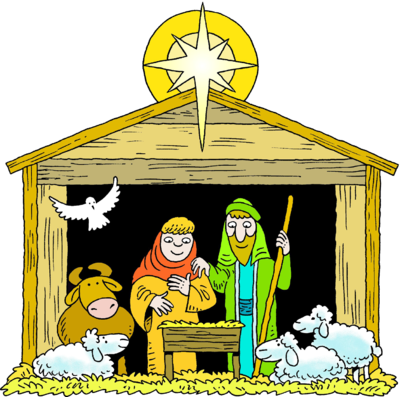 Illustrasjon 1: Clipart Libraryเทศกาลคริสต์มาส เป็นช่วงเวลาสำคัญทางศาสนาคริสต์  ที่ชาวคริสต์รำลึกถึงช่วงเวลาที่พระเยชูประสูติวันที่ 24 ธันวาคม เป็นวันที่ชาวนอร์เวย์เรียกว่า Julaften คือวันก่อนที่ประเยซูประสูติ ในวันนี้ชาวนอร์เวย์จะเฉลิมฉลองด้วยการรับประทานอาหารร่วมกันภายในครอบครัว  ร้องเพลง และเดินรอบๆ ต้นคริสมาส  หลังจากนั้นก็จะมอบของขวัญให้แก่กัน  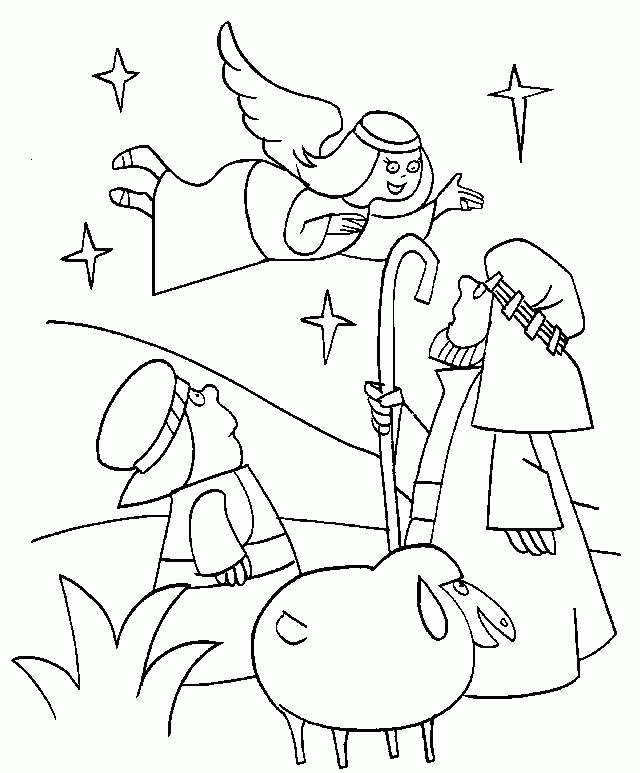 Illustrasjon 2: Clipart Libraryวันที่ 25 ธันวาคม เป็นวันที่พระเยซูประสูติ ตามที่จารึกไว้ในพระคัมภีร์ไบเบิล พระเยซูเป็นบุตรของพระเจ้า ที่ถูกส่งมาประสูติเพื่อช่วยเหลือเพื่อนมนุษย์  ผู้ที่อุ้มท้องคือพระแม่มารีหญิงสาวธรรมดาที่อาศัยอยู่ในเขตประเทศอิสราเอล (ในปัจจุบัน) 9 เดือนก่อนที่พระเยซูจะประสูติ  นางฟ้าได้มาบอกพระแม่มารีว่า พระเจ้าจะส่งพระเยซูมาประสูติ  ผู้ที่อุ้มท้องคือ พระแม่มารี   หลังจากที่พระแม่มารีได้ตั้งท้อง  พระโยเชฟซึ่งเป็นคู่หมั้นของพระแม่มารีไม่พอใจที่พระแม่มารีตั้งท้อง  เนื่องจากทั้งสองไม่เคยอยู่กินเยื่องสามีภรรยา  เหล่านางฟ้าจึงมาเข้าฝันพระโยเซฟอีกครั้ง เพื่ออธิบายทุกอย่างให้พระโยเซฟเข้าใจ  และขอให้พระโยเซฟช่วยพระแม่มารีปกป้องดูแลพระเยซู 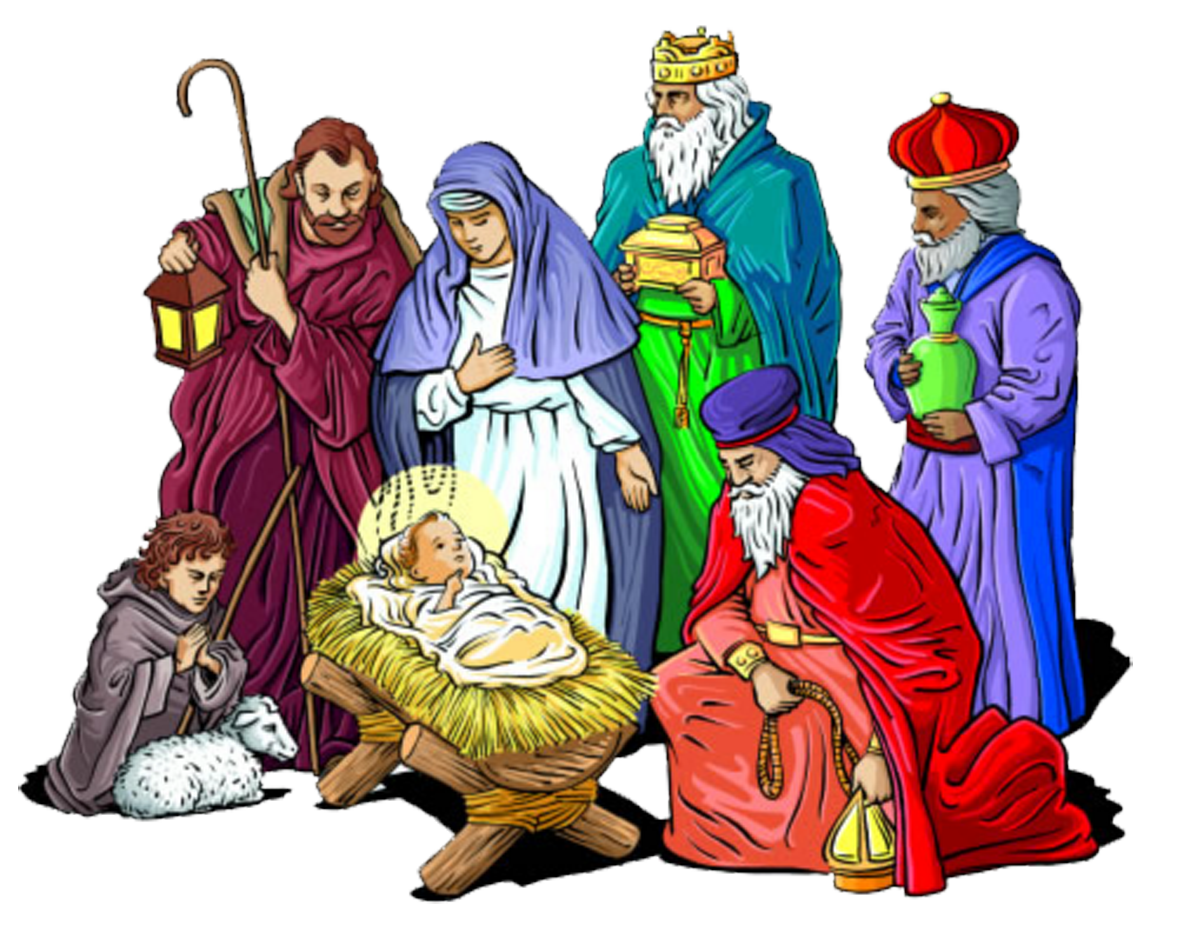 Illustrasjon 3: Clipart Libraryช่วงเวลาก่อนที่พระเยซูประสูติ  เป็นช่วงเวลาที่กษัตริย์โรมันเพิ่งเข้ามาครอบครองเมืองอิสราเอล กษัตริย์โรมันได้ตั้งกฏหมายใหม่ขึ้นมา  โดยบังคับให้ชาวอิสราเอลทุกคนไปรายงานตัวและขึ้นทะเบียนกับเจ้าหน้าที่ของรัฐ  ณ ถิ่นกำเนิดของตน   พระโยเซฟและพระแม่มารี ซึ่งท้องแก่มากในเวลานั้น  ต้องเดินทางไกลไปรายงานตัวและขึ้นทะเบียนที่เมืองเยลูซาเล็ม   แต่เนื่องจากที่เมืองนั้นมีประชาชนเดินทางไปพักอาศัยเป็นจำนวนมาก  พระโยเซฟและพระแม่มารี จึงต้องเดินทางไปพักค้างแรมที่เมืองแบทละแฮม  ซึ่งมีชาวบ้านผู้ใจดีให้พระโยเซฟและพระแม่มารีพักค้างแรมที่คอกม้า   ณ สถานที่แห่งนี้ พระนางมารีได้ให้กำเนิดบุตรชายของพระเจ้าคือพระเยซู ในช่างกลางดึก ของวันที่ 25 ธันวาคม 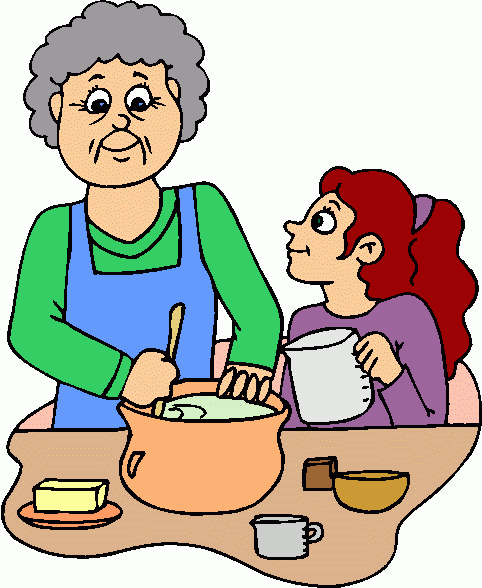 Illustrasjon 4: Clipart Libraryชาวนอร์เวย์บางส่วนจะรำลึกถึงพระเยซูด้วยการเข้าโบสถ์สวดมนต์  ในช่วงเช้าของวันที่ 25 ธันวาคม  ทุกคนจะแต่งกายสวยงามและสุภาพ   วันที่ 25 และ26 ธันวาคม  ถือว่าเป็นวันสำคัญทางศาสนาคริสต์  สำนักงาน และร้านค้าจะปิดทำการก่อนเทศกาลคริสมาสต์จะมาถึง  ชาวนอร์เวย์นิยมทำความสะอาดและตกแต่งบ้านอย่างสวยงาม  จัดเตรียมของขวัญ  ทำขนมคุ๊กกี้  เขียนหรือจัดทำการ์ดเพื่อแจกจ่ายให้กับญาติและเพื่อนสนิท  ต้นคริสมาสต์จะถูกนำเข้าบ้านและตกแต่งอย่างสวยงาม Ordforklaring อธิบายคำศัพท์Helligdager - วันสำคัญทางศาสนา Julaften - วันก่อนที่พระเยซูประสูติ คือวันที่ 24 ธันวาคมFørste juledag - วันคล้ายวันประสูติของพระเยซู คือวันที่ 25 ธันวาคม Andre juledag - วันที่ 26 ธันวาคมMaria - พระมารดาของพระเยซู คือ มารีย์ หรือ มารีอาเนื้อหา พิไลพร คริสโตฟเฟอร์เช่น 